We are indebted to the greater Carmel community and to the following non-profit organizations for their dedication to youth service and environmental stewardship.  Thank you for your continued support!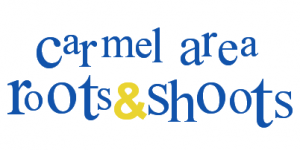 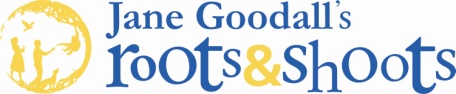 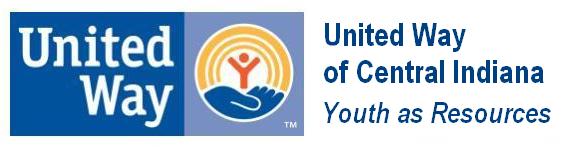 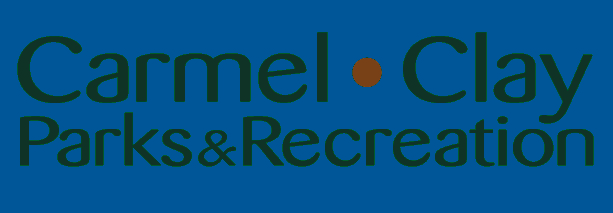 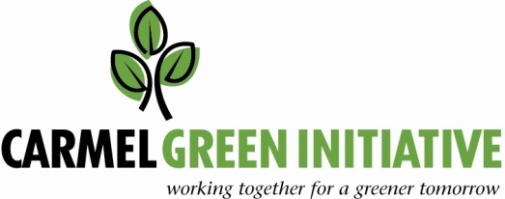 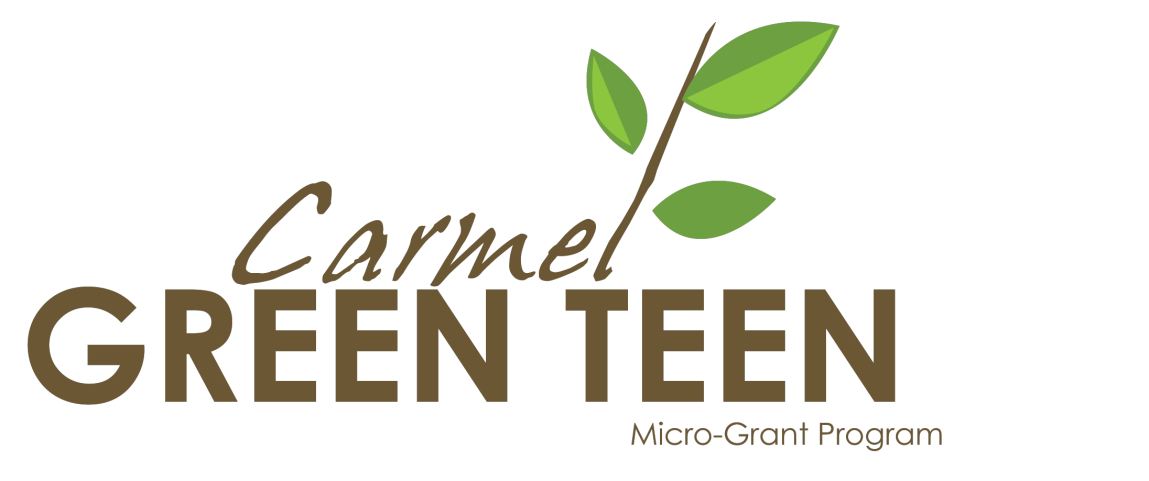 Award Presentation CeremonyThanks also to our generous local food sponsors for their commitment to the Carmel youth community by donating delicious, wholesome treats for our awards ceremony today.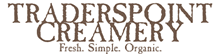 